МОУ «Лицей № 43»(естественно-технический)СОЗДАНИЕ САЙТОВСпирина Елизавета10 класс Саранск2012Аннотация к реферату.Рассказывается о способах создания сайтов для новичков. Описываюся специально приспособленные для этого программы. В заключении предложен наипростейший способ создания сайта.    					Оглавление:1.Введение.2.Как создать сайт бесплатно.3. Разработка шаблона сайта.4.Разработка сайта без участия интернета.5. Язык HTML, JAVASCRIPT и WWW.6. Публикация сайта в Интернет и размещение сайта на сервере.7. Простое решение по созданию сайта1.Введение.Создание сайта – процесс довольно простой, однако таким он начинает казаться уже после того, как вы убьете значительную часть своего времени на изучение всего процесса, начиная с изучения HTML, и заканчивая поиском дешевого и качественного хостинга и публикации своих страниц. Попробуем вкратце описать процесс создания сайта, акцентировав внимание читателей на наиболее часто возникающих у начинающих веб-мастеров проблемах.Итак, самое первое, с чем сталкивается решивший разместить в Интернет пару страничек человек, это HTML. HyperText Marcup Language – это язык разметки гипертекста, с помощью которого наши браузеры трансформируют документы в удобные для восприятия человеком странички. HTML не так сложен для изучения, как можно подумать, открыв впервые исходный код какой-нибудь веб-страницы. Смысл прост: HTML-документ содержит помимо текста служебные вставки – теги, в соответствии с которыми клиент (браузер) преобразует элементы страницы в должный вид. Благо, примеров предостаточно: страницу любого сайта можно открыть в браузере для просмотра исходного кода, и ознакомиться с HTML, а также CSS и JavaScript. При создании сайта, веб-мастер, естественно, не набирает HTML-код вручную (хотя это довольно просто при наличии опыта), а использует программу-редактор, позволяющую быстро и без особого труда создавать HTML-страницы. Один из самых популярных редакторов HTML-кода – DreamWeaver, хотя, несомненно, есть и другие достойные альтернативы. Научившись создавать сайты локально, можно приступать к публикации их в Интернет. Для этого нужен хостинг – сервер, размещенный в Сети, на котором будут храниться файлы сайтов. На пробу можно создать сайт на бесплатном хостинге. Лишь на пробу, т.к. такие ресурсы бесплатны лишь условно. Ведь хостинг-провайдер будет взамен размещать на ваших сайтах свою рекламу и зарабатывать деньги. Зачем это вам? Лучше, конечно, начинать создавать сайты сразу на платном хостинге. К счастью, цены на услуги хостинга сейчас уже не так высоки, как несколько лет назад, и за пару тысяч рэ в год можно купить неплохой профессиональный хостинг с поддержкой PHP, MySQL, FTP, почтой и прочими полезными сервисами. Кроме хостинга, для создания сайта не хватает лишь одного – домена. Домен – это имя вашего сайта в сети. Всегда можно найти регистраторов доменов, проводящих различные акции, и покупать таким образом домены по смешным ценам. Например, webmoney сейчас регистрирует рушки по 100 р. После того, как куплены хостинг и домен, можно приступать к публикации созданного сайта в Интернет. Для этой цели используются либо FTP-клиент, либо SSH (пользователи ОС Windows обычно предпочитают FTP). Посредством FTP (File Transfer Protocol), локальные файлы сайта копируются на сервер хостинг-провайдера, после чего созданный сайт становится доступен для просмотра посетителям. 2.Как бесплатно создать сайт.Бесплатно создавать сайты сейчас становится все менее модно. Ведь стоимость услуг платного хостинга, как и стоимость регистрации доменов, сейчас стали гораздо доступнее, чем пару-тройку лет назад. Купить качественный хостинг можно за 1-2 тыс. руб. в год, а домены в зоне “.ru” продаются уже по 100 руб. – не не смешны ли такие цены. Даже самый маленький и невзрачный рекламный блок AdSense или Бегуна на сайте легко отобьет вложения. Конечно, не все зарабатывают (раз уж заговорили о заработке в Интернет) на одном-двух сайтах. Многие делают сайты тысячами, и, естественно, такие веб-мастера заинтересованы в том, чтобы каждый сайт обходился если не бесплатно, то, хотя бы, чтобы затраты на его создание были минимальными. Бесплатный хостинг является хорошей возможностью создавать такие сайты. Наиболее популярными сервисами, предоставляющими бесплатно PHP, MySQL, Perl, .htaccess, неограниченное дисковое пространство, всегда были agava и fatal. Увы, в настоящее время регистрация новых сайтов временно прекращена на обоих. В качестве альтернативы, пожалуй, может подойти ucoz. Несмотря на отсутствие возможности использовать собственные PHP-скрипты, мерзкую службу поддержки, запрет на индексацию сайта поисковыми роботами в первый после публикации месяц, имеется способ продавать ссылки на страницах размещенных на этом бесплатном хостинге сайтов. Также существуют бесплатные хостинги без поддержки PHP, но обычно они пользуются спросом только у совсем уж зеленых новичков: by.ru, nm.ru, narod.ru и многие другие. На таких сайтах тоже можно размещать рекламу, продавать ссылки, однако поисковые системы с пренебрежением относятся к бесплатно созданным сайтам, и привлечь посетителей на такой сайт будет очень не легко. Что касается доменов, как правило, на бесплатном хостинге для сайтов выделяются субдомены, но позволяется размещать собственные домены второго или третьего уровня. Например, можно зарегистрировать бесплатно домен третьего уровня на co.cc, и припарковать его на свой блог на blogger.com. 2.Разработка шаблона сайта.
Как правило, этот этап работ выполняется в достаточно мощном графическом редакторе, например, Adobe Photoshop или CorelDraw. Фотошоп несколько проще в освоении и использовании, а возможности его очень велики. Именно поэтому среди веб-дизайнеров Photoshop пользуется вполне заслуженной популярностью. Воспользуемся им и мы.

Создаем в Фотошопе новый документ. Задаем имя – MySite. 
Выбираем разрешение 800 х 600, это гарантирует корректное отображение у любого пользователя, размер по вертикали потом сможем увеличить. Выбираем разрешение 72 пикселя на дюйм и RGB-цвет. Эти установки делаем обязательно, именно они отвечают за корректное отображение веб-страницы.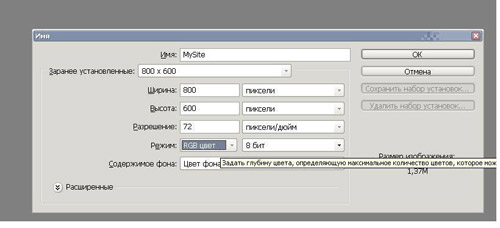 
Устанавливаем цвет фона D3B497 в шестнадцатеричном виде или выбираем с помощью палитры цветов. 
Выбрав пункт меню «Вид» – «Направляющие» активируем отображение линеек и направляющих.
В пункте меню «Вид» - «Показать» включаем сетку
Выбираем инструмент «Перемещение» и, щелкнув на левой или верхней линейке, вытаскиваем вертикальные и горизонтальные направляющие
Получаем размеченную область.
В пункте меню «Вид» - «Привязка к» не забываем убедиться, что включена привязка к направляющим и границам документа.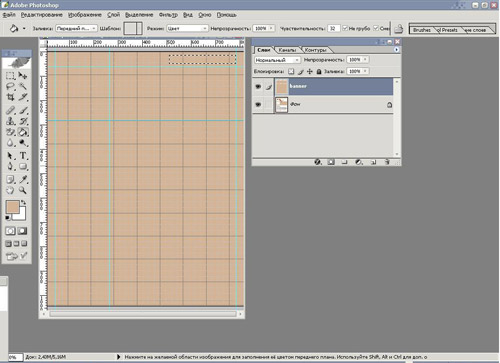 
Командой «Слой» - «Новый» создаем слой с именем banner. 
Используя инструмент «Прямоугольная область» выделяем нужный нам фрагмент между направляющими.
Рисуем в этой области прямоугольник со скругленными углами.
Выбираем цвет заливки и заливаем его.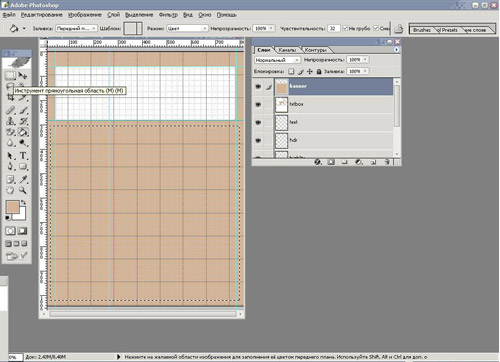 
Таким же образом размечаем еще несколько областей – для логотипа, текста приветствия, и описательного текста. Слой для текста приветствия не заливаем.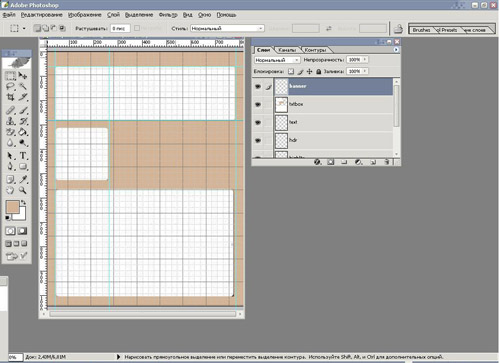 
Для каждого из залитых слоев выбираем эффект «Внешний свет», задаем направление, получаем отбрасываемую тень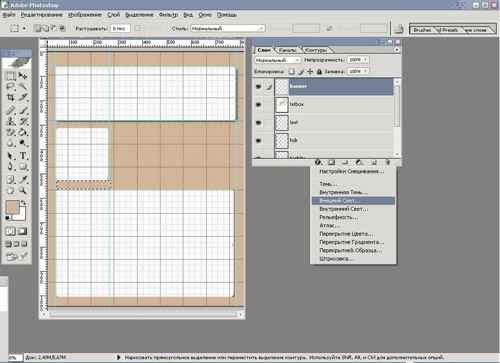 
На области логотипа создаем слой с тем же цветом заливки. 
С помощью инструмента «Горизонтальный текст» вводим текст.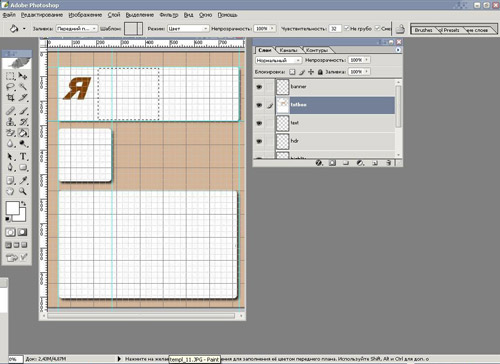 
Создаем на области баннера новый слой. Открываем файл с изображением и просто перетаскиваем его на вновь созданный слой.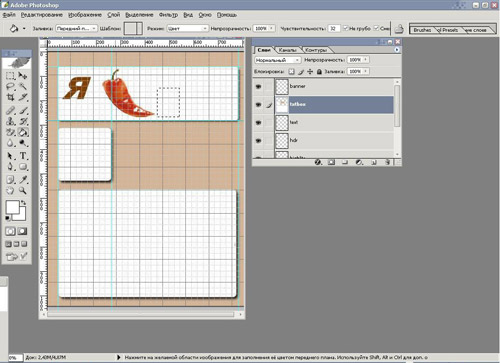 
Аналогично заполняем изображениями и текстом остальные области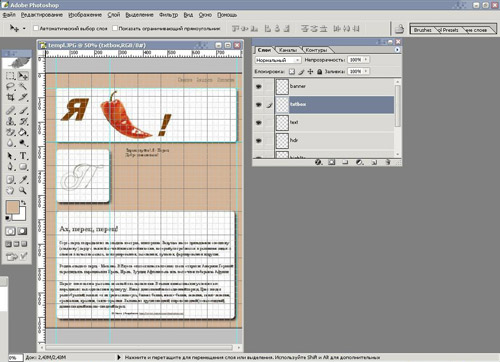 
Наш макет готов!

Теперь из него нужно вырезать фрагменты, необходимые для нашей страницы. Это – область баннера, область логотипа, верхняя и нижняя рамки для поясняющего текста и часть области, для фона поясняющего текста.
С помощью инструмента «Фрагмент» выбираем необходимые части изображения.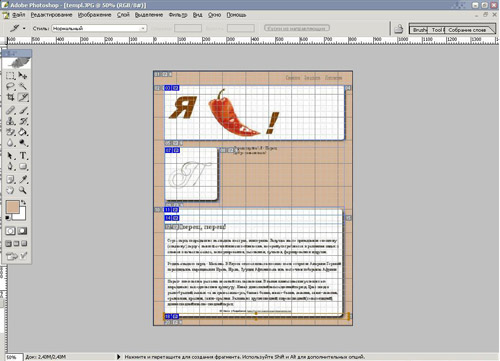 
В меню «Файл» выбираем «Сохранить для Веб». Далее настраиваем качество изображений и сохраняем, в результате получаем множество графических фрагментов нашего шаблона. В папке, куда был сохранен сам шаблон, появилась папка images с изображениями. Отбираем нужные и переименовываем.

Макет создан, необходимые фрагменты получены, можно переходить к верстке. Конечно, пока мы воспользовались лишь самыми примитивными возможностями Adobe Photoshop. Книги по веб-дизайну помогут более полно изучить его возможности и познакомиться с другими редакторами.

Для быстрого старта зачастую выгоднее воспользоваться готовыми шаблонами, чем рисовать их самим. В разделе шаблоны  сайтов можно найти много прекрасных шаблонов и создать на их основе свой сайт.4.Разработка сайта без участия интернета.Что нам понадобится, чтобы выполнить эту задачу?    Первое что необходимо сделать, это обзавестись соответствущим программным обеспечением. Качаем из сети (версии для Windows):    - Вебсервер Apache    - Язык программирования Perl    - Язык программирования PHP    - Базу данных MySQL    Первым желательно скачать сам Apache так как пока докачивается остальное, займемся его установкой и настройкой.    Установка и настройка Apache    Установка самого Apache не должна вызвать у вас каких-то вопросов и сложностей. Сначала вы выбираете директорию, куда устанавливать сам сервер, следом название группы (оставьте как есть), а потом конфигурацию установки - выбирайте Typical. Не спешите сразу запускать сервер - ничего хорошего из этого не выйдет, сначала надо его настроить. Переходим в директорию куда вы ставили Apache, затем в директорию conf внутри этой директории и любым текстовым редактором (лучше всего блокнотом) открываем файл httpd.conf на редактирование. Находим строчку '#Listen 12.34.56.78:80' (здесь и далее одинарные кавычки только для четкого определения строки, в файле конфигурации их быть не должно) и заменяем ее на 'Listen 127.0.0.1:80'. Чуть ниже видим строчку '#BindAddress *', ее меняем на 'BindAddress 127.0.0.1'. Листаем файл еще ниже и обнаруживаем строку 'ServerAdmin you@your.address', здесь вместо you@your.address подставляем адрес своей электронной почты.     Таким образом эта строка примет например такой вид "ServerAdmin oleg@digin.ru'. Листаем еще немного ниже и видим строку вида '#ServerName new.host.name'. Вместо нее, поскольку у нас локальная машина, вписываем 'ServerName 127.0.0.1'. А сейчас внимание. Создадим на вашем винчестере например на диске C директорию в которой будет находиться ваш сайт. Назовем ее server. Таким образом путь к вашему локальному серверу будет 'c:/server'. Запомним этот адрес, а лучше куда-нибудь запишем, он нам пригодится. После этого продолжаем конфигурировать Apache. Находим строку начинающуся со слов 'DocumentRoot', далее в ней идет некий адрес на вашем винчестере. Вместо этого адреса подставляем адрес только-что созданной серверной директории. После этого строка может выглядеть так 'DocumentRoot "c:/server"'. Обратите внимание, что в конце адреса мы не добавляем слэш. Далее находим такой небольшой абзац: '    <Directory />    Options FollowSymLinks    AllowOverride None    </Directory>    ' и его полностью заменяем на приблизительно такой: '    <Directory "c:/server">    Options Indexes FollowSymLinks MultiViews +Includes    AllowOverride None    </Directory>    ', где 'c:/server' адрес вашей серверной директории. Затем немного ниже видим строчку начинающуюся так '<Directory'. В этой строке заменяем адрес директории на адрес вашей серверной директории, например '<Directory "c:/server">'. Далее несколько ниже обнаруживаем строку 'Options Indexes FollowSymLinks MultiViews', ее заменяем на 'Options Indexes FollowSymLinks MultiViews +Includes'. Далее находим строку '#AddHandler server-parsed .shtml' и убираем перед ней значок хэша. Получаем 'AddHandler server-parsed .shtml'. На этом первоначальная конфигурация вебсервера Apache завершена, в том числе мы его настроили и для исполнения SSI директив. Сейчас, когда уже скачались Perl и PHP можно включить поддержку этих двух языков в ваш Apache, но до этого сначала поставим эти языки в систему.    Ставим Perl    Сначала добавим в систему Perl. Если Perl не нужен можно сразу перейти к следующему разделу. Установка самого Perl не вызовет у вас каких-либо затруднений. Только запомните путь к директории в которую вы его устанавливаете. Затем выключите Apache (если он у вас включен) и вновь откройте на редактирование конфигурационный файл Apache. Листаем его в самый верх и начинаем по порядку. Ищем строчку '#!c:/program files/perl/perl' и заменяем ее (в случае если ваш Perl вы ставили в 'c:/perl') на '#!c:/perl/bin/perl.exe'. Далее находим строку начинающуюся 'ScriptAlias /cgi-bin/' и меняем в ней путь к cgi-bin директории вашего сервера. Например эта строка будет выглядеть как 'ScriptAlias /cgi-bin/ "c:/server/cgi-bin/"'. Обратите внимание что вам надо создать директорию cgi-bin в вашей серверной директории и что в конце пути здесь добавляется слэш. Еще несколькими строчками ниже видим абзац начинающийся с '<Directory', и здесь тоже меняем адрес cgi-bin директории вашего сервера. Эта строка будет выглядеть например так '<Directory "c:/server/cgi-bin/">'. Еще листаем вниз и находим строчку '#AddHandler cgi-script .cgi'. Убираем перед ней хэш и она выглядит 'AddHandler cgi-script .cgi'. Все, теперь ваш Apache настроен и для исполнения Perl-скриптов.    Установка и настройка PHP    Те, кто не пользуется PHP могут этот раздел пропустить. Так-же как те, кто не пользуется Perl могли пропустить раздел предыдущий. Итак, устанавливаем PHP. Сама установка PHP происходит элементарно. После скачивания архива распакуйте его например в директорию 'c:/php'. При этом обратите внимание что в архиве может быть запакована корневая директория, в таком случае перепишите в 'c:/php' не ее саму а ее содержимое. После этого найдите в директории файл php4ts.dll и скопируйте его в директорию 'c:/windows/system' (или соответственно туда, где у вас находится подобная директория). После этого необходимо вновь поправить конфигурацию Apache. Листаем файл httpd.conf в самый верх и приступаем. Найдите строчку '# Dynamic Shared Object (DSO) Support' и после нее добавьте две строки 'LoadModule php4_module c:/php/sapi/php4apache.dll' (если вы ставили PHP в 'c:/php') и 'AddModule mod_php4.c'. После этого листаем вниз и находим строчку '#AddType application/x-httpd-php .php', убираем здесь хэш и получаем 'AddType application/x-httpd-php .php' а также строкой ниже добавляем 'AddType application/x-httpd-php .php3'. На этом установка PHP и настройка Apache для него закончены.    Установка MySQL    При установке базы данных MySQL серьезно отнеситесь к выбору логина и пароля для доступа к базе. Эти логин и пароль вы будете использовать для управления вашими данными. Адресом хоста вашей локальной базы будет 'localhost'. При переносе программного обеспечения, работающего с MySQL на вашей локальной машине, в интернет, не забудьте изменить данные доступа на соответствующие вашему хостингу. Apache настраивать для работы с MySQL не требуется.    Когда все поставлено и настроено    Перезагрузите машину. На всякий случай, хуже все равно уже не будет. После перезагрузки пробуем запустить все что мы тут наставили и нанастраивали. Поехали - из кнопки Start запустим Apache. Если все настроено верно то появится и не пропадет консольное окно с текстом вроде этого 'Apache/1.3.14 <Win32> PHP/4.1.3-dev running...' (в случае если мы ставили также и PHP). Если окошко выскочило и тут-же закрылось - имеет место ошибка конфигурации, но об этом позже. Итак, все запустилось, пишем какой-нибудь простенький html типа 'hello, world', сохраняем его в 'c:/server' как index.html и открываем в любом браузере адрес 'http://127.0.0.1'. Все:) Скажу еще что Perl-скрипты надо запускать из 'c:/server/cgi-bin' набирая в строке запроса что-то типа 'http://127.0.0.1/cgi-bin/test.cgi', а PHP скрипты и страницы можно запускать откуда угодно из вашей серверной директории. Да, SSI директивы также будут исполняться на вашем сервере, вот только такие файлы награждайте расширением shtml. Когда пишете скрипты, использующие в своей работе MySQL, не забывайте этот самый MySQL запускать. Выключайте Apache не закрывая консольное окно, а выбирая соответствующий пункт из программной группы Apache. И если у вас все с настройкой сервера в порядке, порекомендую вам пользоваться небольшой но потрясающе удобной утилиткой Apache Manager для запуска, перезапуска и выключения сервера. Скопировать ее нужно в директорию к Apache, а потом просто запустить.    Подводим итоги    У нас есть работающий домашний сервер, эдакий интернет в миниатюре. Запускаем Apache, MySQL и любимый текстовой редактор, открываем DOC'и, FAQ'и и прочую литературу и создаем шедевр. На этом прощаюсь, надеюсь был вам полезен;)   5. Язык HTML, JAVASCRIPT и WWW.	Волна бурного развития технологий World Wide Web не обошла сторонойи средства управления сценариями просмотра гипертекстовых баз данных. Сегодняавторы домашних страниц Web получили в свое распоряжение новые языки JavaScriptи VBScript. Новые возможности по формированию баз данных Всемирной Паутиныприобрел также уже зарекомендовавший себя язык HTML, что особенно виднов его версии 3.2 [1-8]. Темой данной статьи станет рассмотрение новых возможностейHTML и JavaScript, используемых для программирования сценариев просмотрастраниц Web.	Как известно, язык гипертекстовой разметки HTML (HyperText Markup Language)был предложен Тимом Бернерсом-Ли в 1989 году в качестве одного из компонентовтехнологии разработки распределенной гипертекстовой системы World WideWeb. В основу гипертекстовой разметки была положена таговая модель описаниядокумента, позволяющая представить документ в виде совокупности элементов,каждый из которых окружен тагами. По своему значению таги близки к понятиюскобок "begin/end" в универсальных языках программирования изадают области действия имен локальных переменных, определяют область действияправил интерпретации текстовых элементов документа и т.п.	Общая схема построения элемента текста в формате HTML может быть записанав следующем виде:"элемент":= <"имя элемента" "список атрибутов">содержание элемента </"имя элемента">	Конструкция перед содержанием элемента называется тагом начала элемента,а конструкция, расположенная после содержания элемента, - тагом конца элемента.	Структура гипертекстовой сети задается гипертекстовыми ссылками. Гипертекстовая ссылка - это адрес другого HTML документа или информационного ресурса Internet, который тематически, логически или каким-либо другим способом связан с документом, в котором эта ссылка определена.	Для записи гипертекстовых ссылок в системе WWW была разработана специальнаяформа - Universe Resource Locator. Типичным примером использования этой записи можно считать следующую запись:Этот текст содержит <A HREF = "http://polyn.net.kiae.su/ altai/index.html"> гипертекстовую ссылку </A>.Здесь элемент "A", который в HTML называют якорем (anchor),использует атрибут "HREF", обозначающий гипертекстовую ссылкудля записи этой ссылки в форме URL. Данная ссылка указывает на документс именем "index.html" в каталоге "altai" на сервере"polyn.net.kiae.su", доступ к которому осуществляется по протоколу"http".Структура HTML-документа позволяет использовать вложенные друг в другаконтейнеры. Собственно, сам документ - это один большой контейнер с именем"HTML":<HTML> Содержание документа </HTML>Сам элемент HTML или гипертекстовый документ состоит из заголовка документа(HEAD) и тела (BODY):<HTML><HEAD>Содержание заголовка</HEAD><BODY>Содержание тела документа</BODY></HTML>Приведенная форма записи определяет классический HTML-документ, например:Пример 1.<HTML><!-Author: Irina KuzinaDate:   December 5, 1996-><HEAD><TITLE> This is a        Baner</TITLE></HEAD><BODY BACKGROUND=www_wall.jpg        VLINK=0000FF LINK=FF0000><CENTER><TABLE><TR><TD><IMG        SRC="interne0.jpg"></TD><TD CENTER><H3> Администрирование        Internet</H3><I> Справочное руководство.        </I></TD></TR></TABLE></CENTER></BODY></HTML>	Каждый документ в WWW имеет свое имя, которое указывается в его заголовке.Его можно видеть в первой строке программы-интерфейса. Контейнер BODY открываеттело документа. В качестве фона в этом элементе определена картинка www_wall.jpg,которая в примере 1 задана частичной формой спецификации URL без указанияполного адреса ресурса в сети. Далее в документе определена таблица, состоящаяиз двух ячеек: картинка и текстовый фрагмент. Текст определен как заголовоктретьего уровня, который должен отображаться стилем Italic.	Фреймы	Компания Netscape Communication расширила классическую форму документавозможностью организации фреймов, а в Microsoft были разработаны фреймыбез визуальных границ, имеющие или нет механизм прокрутки - так называемые,плавающие фреймы. Организация фрейма - это возможность разделить рабочееокно программы просмотра на несколько независимых панелей (или фреймов).В каждый фрейм может быть загружена своя страница HTML. Плавающие фреймыпозволяют вставить одну Web-страницу в другую. Тогда как обычные фреймыпозволяют лишь разделить область просмотра на несколько частей, плавающийфрейм можно поместить где угодно на странице, указав его размер и отступсправа или слева.	Для описания плавающих фреймов используется таг <IFRAME>...</IFRAME>.В отличие от спецификации Netscape, не разрешающей пересечение фреймов,нотации Microsoft позволяет накладывать одни фреймы на другие с помощьюотрицательного отступа.	В каждый фрейм может быть загружена своя HTML-страница, представляющаясобой классический HTML-документ.	В примере 2 представлен документ, состоящий из четырех окон внутри рабочегоокна программы просмотра, в каждое из которых загружается обычный документ.Верхний и нижний фреймы имеют размер 100 пикселей, а оставшаяся областьрабочего окна разбивается на две части: на левую отводится 30%, а на правую- 70% пространства. Если программа просмотра не поддерживает организациюфреймов: то отображается информация, заключенная между тагами <NOFRAMES>... </NOFRAMES>, если же эта возможность реализована, то такая областьна экране не отображается.Пример 2.<HTML><!-Author: Irina KuzinaDate:   December 5, 1996-><HEAD></HEAD><FRAMESET ROWS = "100, *,        100"><NOFRAMES><BODY>Sorry, there is not a frame        support in your browser.</BODY></NOFRAMES><FRAME SRC = booter.html        NAME = boot><FRAMESET COLS = "%30, %70"><FRAME SRC = menli.html NAME        = left><FRAME SRC = t2.html NAME =        right></FRAMESET><FRAME SRC = footer.html        NAME = foot></FRAMESET></HTML>	Создание многооконного интерфейса	С фреймами тесно связана возможность именования окон - любой фрейм можетиметь свое собственное имя. Для того, чтобы документ загружался именнов то окно, которое определил автор страницы, в контейнер гипертекстовойссылки вводится атрибут TARGET. При организации фреймов (пример 2) каждомуиз них было присвоено имя (атрибут NAME контейнера FRAME). Для загрузкидокумента в конкретный фрейм (left), автор должен использовать гипертекстовуюссылку вида:<A HREF = frame.html TARGET = left>В данном случае документ, указанный в атрибуте HREF, будет загруженво фрейм left.	Если в программе просмотра нет окна с именем left, то будет открытоновое окно с таким именем и в него будет загружен требуемый документ. Приведемпример открытия дополнительного окна (пример 3).Пример 3.<HTML><HEAD></HEAD><BODY BGCOLOR=#FFbcbc ><H1> <A HREF = frame.html target = left> How to create        a multi-window interface        </A> </H1><h3>In the document "frame.html"        there is no frame named        "left".<br>That"s why the program will        open a new window </h3></BODY></HTML>	Открывшееся окно содержит разбиение рабочей области на поименованныефреймы.	Если теперь пользователь выберет гипертекстовую ссылку из окна notleft,то файл new.html будет загружен в окно фрейма right (примеры 4, 5).Пример 4.<HTML><HEAD></HEAD><FRAMESET ROWS = "100,*,100"><FRAME SRC = t2.html NAME =        top><FRAMESET COLS = "%40, %60"><FRAME SRC = t2.html NAME =        notleft><FRAME SRC = t2.html NAME =        right></FRAMESET><FRAME SRC = t2.html NAME =        bottom></FRAMESET></HTML>Пример 5.<HTML><HEAD></HEAD><BODY bgcolor = #AF0000><A HREF = new.html TARGET =        right> <b> This is an        example of loading into        the right window </b> </A><center>You can do it using the        TARGET element</BODY></HTML>	В качестве реального примера можно привести открытие окна подсказкив базе данных проекта Radleg. http://www.polegn.kial.su/redleeg.	Окно подсказки появляется после выбора гипертекстовой ссылки "Help".При этом в данное окно загружается страница с фреймами, где среднее окно- это контекстный Help, верхнее - стандартная заставка базы данных, а нижнееокно - переход к "домашней" странице Radleg и закрытие окна подсказки.	Использование HTML для определения полей заголовкасообщения протокола HTTP	Важным свойством современных версий HTML является возможность записиполей заголовка сообщения протокола HTTP. Реализуется эта возможность черезконтейнер заголовка HTML - документа <META>. Используя атрибут HTTP-EQUIV,в заголовок HTTP - сообщения можно включить любое поле, которое определеностандартом протокола HTTP (текущая версия 1.0). Рассмотрим в качестве примераорганизацию рекламных роликов. Идея состоит в том, чтобы использовать времяобновления HTML страниц для их автоматической подмены при просмотре. Времяжизни определяется полем Refresh заголовка сообщения HTTP:Refresh = время; URL = документ <LF>	Используя контейнер META с атрибутом HTTP-EQUIV, автор HTML - документаможет определить следующий документ или кадр рекламного ролика:<META HTTP-EQUIV = "Refresh", CONTENT = "0, URL=ref2.http">	В общем случае можно построить замкнутую или незамкнутую цепочку кадров,которая и будет из себя представлять рекламный ролик.	В примере 6 описан документ, который после своей загрузки будет немедленнозаменен документом ref2.html. В реальной практике такая немедленная заменапроисходит не мгновенно и зависит от скорости коммуникаций и особенностейПО и ОС.Пример 6.<HTML><HEAD><TITLE> type_Document_ Title_        here </TITLE><META HTTP-EQUIV = "Refresh"        CONTENT = "0; URL =        ref2.htm"></HEAD><BODY><H1>Document 1</H1></BODY></HTML>	Программирование сценариев просмотра. JavaScript	С задачей управления отображением во фреймы и окна тесно связано написаниесценариев просмотра домашних страниц Web. Такие сценарии чаще всего пишутсяна языке Java Script.	Java Script - это язык управления сценарием отображения документа. Всеоперации, которые можно исполнять в программе на JavaScript, описываютдействия над хорошо известными и понятными объектам - элементами рабочейобласти программы Netscape Navigator и контейнерами языка HTML. В JavaScript не реализованы классы объектов, наследование, инкапсуляция и полиморфизм.Имеются объекты с набором свойств и набор функций над объектами, которыеназываются методами. Функция пользователя выполняется по наступлении некоторогособытия: onChange, onClick, onLoad и др., а внутренние функции языка используютсянепосредственно.	Не вдаваясь в подробности описания Java Script, сконцентрируем вниманиена контейнерах Java Script и примерах использования Java Script кодов.Контейнер <SCRIPT LANGUAGE= "Java Script"> ... </SCRIPT>может использоваться как в заголовке, так и в теле документа. Не все программыпросмотра способны распознавать и исполнять скрипты, поэтому само телоскрипта помещается в контейнер комментария. Лучше всего описать применениеJava Script на примерах.	Идущие часы и бегущая строка	Данный тип объектов наиболее часто используется на страницах WWW. Впримере 7 приведен фрагмент программы, реализующей эти объекты:Пример 7.<HTML><HEAD><TITLE>JavaScript</TITLE><SCRIPT LANGUAGE =        "JavaScript"><!- Hide script from useradv_string = "Internet\"status_string = adv_string +        adv_string + adv_string +        adv_string + adv_string +        adv_stringi=0function background()        {window.status = status_        string.substring (i,i+180)...current_date = new Date()        window.document.form1.                clock.value = current_                date.getHours() + ":" +                current_date.getMinutes                () + ":" + current_                date.getSeconds()id = setTimeout("back                ground()", 500)        window.document.form1.                kuku.value = "number"+i        }//This is the end of code        definition -></SCRIPT></HEAD><BODY onLoad = "background()"        BACKGROUND=www_wal0.jpg><H1>JavaScript</H1><FORM NAME=form1 ACTION =        "new_window()"><INPUT NAME = clock TYPE =        text SIZE = 8MAXLENGTH=8><HR><INPUT TYPE=button NAME =        help Value = "HELP"        onClick = "window.open        ("clock.htm",        "Clock_Window",        "scrollbars = yes,width =        450, height=350") ">.<HR><INPUT NAME = kuku type =        text><HR></FORM<P></BODY></HTML>	Для создания скрипта в заголовок документа (контейнер HEAD) включенконтейнер SCRIPT. До недавнего времени атрибут LANGUAGE в этом контейнерене являлся обязательным. Но с момента появления VBSCRIPT смысл в указаниитипа языка появился - Navigator не понимает скриптов на других языках.Отсутствие атрибута может привести к ошибкам при отображении гипертекстовыхстраниц. Далее в тексте страницы определен комментарий, в который включентекст скрипта. Начинается комментарий строкой:<!- Hide script from user	И кончается строкой:// This is the end of code definition->	Функция, реализующая бегущую строку, использует метод open - встроеннуюв JavaScript функцию, которая определена над объектом window. В результатеоткрывается новое окно Netscape Navigator и в него загружается документ.Вызов функции осуществляется после нажатия на соответствующую кнопку. Такимобразом, функция будет выполнена только в том случае если произойдет событие,описанное атрибутом onClick в контейнере INPUT.	Изначально предполагалось, что программа просмотра, которая поддерживаетJavaScript будет исполняться в среде многопотоковых операционных систем.	В этом случае к моменту порождения нового потока старый уже завершитсяи setTimeout будет порождать последовательно исполняемые потоки. Однако,из-за неаккуратной реализации JavaScript, команда setTimeout стала просто"пожирать" ресурсы компьютера. Системы Windows 3.x вообще неявляются многопоточными и в них просто происходит переполнение стека привыполнении данного скрипта, а как быстро "упадет" система зависитот объема исполняемой по setTimeout функции. Самое лучше, что можно посоветовать,если вдруг на экране появляется прокрутка - поскорее покинуть такую страницу.Справедливости ради следует отметить, что прокрутку можно организоватьи другими способами, поэтому ее появление не обязательно должно вызыватькрах системы или крах программы просмотра.	JavaScript - это не единственный язык управления сценариями просмотрадокументов. Имеется другая версия аналогичного языка - VBScript на основеVisual Basic. Кроме того, управлять сценарием просмотра можно и из Java-апплетов,что, конечно, сложнее, но зато более надежно и безопасно. При этом программистполучает возможность наследования и прочие атрибуты объектно-ориентированногопрограммирования. В конце концов, для создания фреймов и окон можно использоватьатрибуты соответствующих контейнеров HTML, которые позволяют делить рабочуюобласть экрана на фрагменты, перекрывать объекты и восстанавливать первоначальныйвид страницы. В Navigator 3.0 появились новые типы объектов и функции надними.	Массивы	Первый тип новых объектов, которые появились в JavaScript 1.1 - этомассивы. Тип "Array" введен в JavaScript 1.1 для возможностиманипулирования самыми разными объектами, отображаемыми навигатором. Это- список всех гипертекстовых ссылок данной страницы, список всех картинокна данной странице, список всех апплетов данной страницы, список всех элементовформы и т.п. Пользователь может создать и свой собственный массив, используяконструктор Array(). Делается это следующим образом:new_array = new Array()new_array5 = new Array(5)colors = new Array ("red", "white", "blue")	Размерность массива может динамически изменяться, требуется лишь сначалаопределить массив, а потом присвоить одному из его элементов значение.Как только это значение будет присвоено, изменится и размерность массива:colors = new Array()colors[5] = "red"	В данном случае массив будет состоять из 6 элементов, первым элементомсчитается элемент с индексом 0.	Для массивов определены три метода: join, reverse, sort. Join объединяетэлементы массива в строку символов, в качестве аргумента в этом методезадается разделитель:colors = new Array ("red", "white", "blue")string = acolors.join("+")	В результате выполнения операции присваивания значения строке символовstring получим следующую строку:string = "red"+"white"+"blue"	Метод reverse изменяет порядок элементов массива на обратный, а методsort отсортировывает их в порядке возрастания.	У массивов есть два свойства: length и prototype. Length определяетчисло элементов массива. Если нужно выполнить некоторую рутинную операциюнад всеми элементами массива, то можно воспользоваться циклом типа:color = new Array("red", "white", "blue")n = 0while(n != colors.length){... операторы тела цикла ...}	Свойство prototype позволяет добавить свойства к объектам массива. Однаконаиболее часто в программах на JavaScript используются встроенные массивы,главным образом графические образы (Images) и гипертекстовые ссылки(Links).	Графика	До появления версии Navigator 3.0 в JavaScript использовались тольковстроенные объекты типа Image. В новой версии языка появился конструктордля этого типа объектов:new_image = new Image()new_image = new Image (width,height)	Часто для реализации мультипликации создают массив графических объектов,которые потом прокручивают один за другим:img_array = new Array()img_array[0] = new Image(50,100)img_array[1] = new Image(50,100)....img_array[99] = new Image(50,100)	У объекта Image существует 10 свойств, из которых самым важным являетсяsrc. Для присваивания конкретных картинок элементам массива img_array следуетвоспользоваться следующей последовательностью команд:img_array[0].src = "image1.gif"img_array[1].src = "image2.gif"...img_array[99].src = "image100.gif"	В данном случае можно было воспользоваться и циклом для присвоения имен,так как они могут быть составлены из констант и значений индексной переменной.	В новой версии языка объект типа Image можно поименовать в HTML тагеIMG, а затем обращаться к нему по имени. При этом следует учитывать, чтоесли Image используется внутри формы, то он является свойством этой формы.Это значит, что для следующего графического объекта должны применятьсяразные составные имена:<img name=car src=car.gif> <-document.car.src = "car1.gif"<form name=kuku><img name=car src=car.gif></form>document.kuku.car.src = "car1.gif"	Однако наиболее часто в примерах использования скриптов можно встретитьобращение к Image по индексу в массиве всех графических объектов даннойстраницы. Если наш объект, например, является вторым Image на странице,то будь он внутри формы или за ее пределами к нему всегда можно обратитьсяпо индексу:document.images[1].src = "car1.gif"	Расширяя пример с массивом Image, создадим документ, в который будетвстроена мультипликация, определенная нашим массивом:Пример 8.<HTML><HEAD><SCRIPT>function multi_pulti()        {                img_array = new Array()                img_array[0] = new                                Image(50, 100)                ....                img_array[99] = new                                Image(50, 100)                img_array[0].src =                                "image1.gif"                ...                img_array[99].src =                                "image100.gif"                n=0                while(n==0)                        {                                document.images[0].src =                                                img_array[0].src                                ...                        }        }</SCRIPT></head><body onLoad="multi_pulti()"><img src=image1.gif></body></html>	Довольно часто используют не мультипликацию, а выбор картинки черезOPTION - еще один новый объект JavaScript. При этом можно через поле формыSELECT менять не только саму картинку, но и гипертекстовую ссылку, котораяможет быть связана с этой картинкой. На гипертекстовую ссылку также можноссылаться по индексу:document.links[index].href = kuku.html	Данный прием оправдан и с точки зрения интерфейса навигатора. При использованиитакого сорта массивов ссылок не требуется их длительное перечисление илистание страницы в рабочей области навигатора - можно просто выбрать ссылкуиз падающего меню.Другой способ для сокращения числа нажатий на клавиши - аппарат событий.В том же объекте OPTION можно использовать событие onChange, что делаетнеобязательным нажатие кнопок типа submit. В этом случае достаточно будетпросто выбрать альтернативу и перейти к новой странице сразу после выбора.	Стеки гипертекстовых ссылок	В язык теперь введен новый тип объектов Area - это элемент контейнераMAP, который определяет client-site imagemap. Собственно, главное достоинствотакого объекта состоит в том, что гипертекстовые ссылки, определенные вAREA стали доступны для переопределения. Они появляются в массиве обычныхссылок страницы и можно как получить значение URL, так и переопределитьего. К объекту AREA нельзя обратиться по имени, а можно использовать толькоиндекс массива гипертекстовых ссылок документа.	В контексте стека гипертекстовых ссылок интересно рассмотреть еще однувозможность JavaScript, связанную с переходом по гипертекстовой ссылкевообще. В обычном случае параметр HREF контейнера A должен иметь какое-нибудьзначение. Если, например, по событию onClick необходимо открыть новое окнои в старом сохранить отображенный документ, то его URL следует указыватьв качестве значения HREF. В противном случае, в старое окно будет загруженапустая страница, если HREF = " ".	В новой версии JavaScript введена функция void, точнее, тип void, которыйозначает отсутствие какого либо значения. Если необходимо выполнить некоторыедействия при выборе гипертекстовой ссылки, но при этом не перегружать текущиестраницы, то в параметре HREF можно указать конструкцию:<A HREF = "javascript: void(0)">kuku</A>	Таким приемом часто пользуются при программировании событий, связанныхс проходом манипулятора мышь через поле гипертекстовой ссылки.	Фреймы и окна	При работе с фреймами и окнами в предыдущих версиях JavaScript постоянноприходилось отслеживать последовательность открытия окон и фреймов длятого, чтобы аккуратно их потом закрывать. На некоторых неточностях работыс окнами были основаны так называемые mail-bombs. Суть этих "подарков"заключалась в том, что если пользователь по почте принимает документ, состоящийтолько из одной команды: window.close(),то система, не спрашивая пользователя, закрывала текущее окно, а в этотмомент таким окном является окно электронной почты. Теперь, перед тем какчто-либо закрыть, система будет спрашивать разрешения. Правда, если в моментполучения команды на закрытие окна на экране имеется только одно окно навигатора,то система его закроет без каких-либо комментариев.	Работа с окнами и фреймами на этом не исчерпывается. В систему введеноновое свойство opener, которое определено для текущего окна или фрейма,а методы blur и focus распространены на работу с окнами. Свойство openerопределяет окно документа, вызвавшего открытие окна текущего документа.Свойство определено для любого окна и фрейма. Если необходимо выполнитьнекоторые функции по отношению к окну, открывшему данное окно, то можноиспользовать выражение типа:window.opener.[method]	Например, если требуется закрыть окно - предшественник, то можно простовыполнить close:window.opener.close()	Точно таким же способом можно изменить содержание этого окна при помощиметодов write или writeln.	Можно менять и другие свойства объектов в окне - предшественнике. Следующийпример взят из дополнений к спецификации JavaScript:window.opener.document.bgColor = СcyanТ	В данном случае для окна - предшественника определен светло-голубойцвет в качестве цвета фона.	Но самым замечательным является то, что предшественника можно менять.Это значит, что автор получает возможность открывать и закрывать окна нев строго иерархической последовательности, а в произвольном порядке. Управлениемногооконным интерфейсом в этом случае становится более гибким:window.opener = new_windowwindow.opener = null	Первый пример переназначает окно-предшественник, в то время как второйвообще защищает предшественника от каких-либо действий.	Все что было сказано об окнах распространяется и на фреймы, которыеявляются просто частным случаем окна. Фрейм часто может быть порожден путемразбиения другого фрейма на части. Если при этом потребуется обратитьсяк окну фрейма - предшественника, то свойство opener в этом случае незаменимо.	Кроме обращения к различным свойствам окон и фреймов было расширенодействие методов blur и focus с фреймов до окон. Теперь не только фрейм,но и окно может быть сделано текущим с использованием метода focus или,наоборот, переведено в фон при помощи метода blur. В ряде случаев, например,при порождении нескольких страниц обращение к этим функциям бывает довольнополезным.Наследование кода скриптов различными страницамиУ контейнера SCRIPT появился атрибут SRC. Это дает возможность авторамстраниц строить своеобразную библиотеку функций, к которым можно обращатьсяиз любой страницы, имеющей ссылку на такую библиотеку. При этом вовсе необязательно размещать саму библиотеку на том же сервере, где размещеныи гипертекстовые страницы Web. Можно использовать и чужие функции на языкеJavaScript.	В атрибуте SRC применяется обычный URL. Внутри файла скриптов не используютсятаги SCRIPT - это обычный файл с определениями функций и переменных.	Другой возможностью работы с функциями стало введение нового объектаFunction, порождаемого конструктором Function:new_Function = new Function (arg1, arg2, .., argn, function_body)	Главное отличие от обычного декларирования функции заключается в том,что в данном случае порождена переменная new_Function, с которой можноработать, как с любым другим объектом. При обычном определении функциитакой переменной не порождается.	Как любой объект, Function имеет свои свойства, но не имеет методов.В качестве свойств функции выступают аргументы и возможность назначенияновых свойств через prototype.	При обращении к объектам страницы-родителя можно использовать свойствоopener окон и фреймов, что позволяет компенсировать отсутствие наследованияи аппарат глобальных переменных в JavaScript.	Java, JavaScript и модули расширения	В новой версии языка HTML есть возможность организовать взаимодействиемежду Java апплетами и JavaScript-скриптами. Достигается это за счет использованияатрибута MAYSCRIPT в контейнере APPLET. Собственно, в JavaScript определенобъект типа APPLET, к которому можно обращаться либо по имени, либо поиндексу в массиве апплетов. У этого объекта имеется только одно свойство- имя. Какие-либо другие свойства или методы для данного типа объектовне определены.	Кроме апплетов JavaScript позволяет работать и с Plug-ins, представляющиесобой массив соответствующего типа, для которого определен ряд свойств.Используя эти свойства, можно определить установленные plig-ins и их соответствияMIME-типам. Назначить plug-ins или манипулировать ими нельзя.	Расширение возможностей использования графических объектов	К расширению возможностей следует отнести:	обтекание графики текстом;	функция client-site imagemap.	Обтекание достигается за счет использования атрибута ALIGN элементаIMG. ALIGN может принимать значения: TOP, MIDDLE, BOTTOM, LEFT, RIGHT.Поскольку рисунок, встраиваемый по IMG, рассматривается программами просмотракак один большой символ, атрибут ALIGN определяет, где относительно другихсимволов текста в строке будет располагаться этот рисунок. Если заданозначение TOP, то картинка отображается как подстрочная - остальные символыстроки выравниваются по верхнему краю рисунка, при значении MIDDLE картинкарасполагается как обычный символ и текст форматируется по центру. Еслизадано значение BOTTOM, рисунок отображается как надстрочная буква, текствыравнивается по его нижнему краю. Значения LEFT и RIGHT этого атрибутаиспользуются для размещения картинки в левой или правой части страницы,что приводит к обтеканию картинки текстом справа или слева соответственно.	Client-site imagemap - это способ избавиться от многообразия реализацийстека графических гипертекстовых ссылок, которые применяются различнымиHTTP - серверами. Способ организации client-site imagemap состоит из двухчастей: определения image как client-site imagemap и определения фрагментовimage как гипертекстовых ссылок. Приведем пример:Пример 9.<HTML><!-Author: HTMLed UserDate:   April 1, 1997-><HEAD><TITLE>Graphics</title></HEAD><BODY BGCOLOR = #FFbcbc><center><h4><img src = html.gif>Язык ги-        пертекстовой разметки HTML</h4><hr><h1>Графика в HTML</h1><hr><table border=2><tr><td><a href = graph1.htm>        Обои</a><td><a href = #img>IMG</a><td><a href = move.htm> GIF89a</a><td><a href = #map>client-site        maps</a></table><hr></center><a name = map><h2>Стеки графических ссылок</h2><MAP name = "mymap"><AREA SHAPE = "RECT" COORDS =        "6,0,43,34" HREF = #html1><AREA SHAPE = "RECT" COORDS =        "305,0,342,34" HREF = #img><AREA SHAPE = "RECT" COORDS =        "80,0,120,34" HREF = #html1><AREA SHAPE = "RECT" COORDS =        "156,0,194,34" HREF = #img></MAP><p><img src = image.gif USEMAP = "#mymap"><br><hr><a name = img><h2>Обычный IMG</h2>Обычно графика вставлялась в текст        документа как символ.<br><img src=htpdicon.gif><br>Поэтому приходилось вставлять ее        между строк текста<p><img src = htpdicon.gif align =        left hspace = 10>В HTML 2.0        Netscape Extensions появилась        возможность обтекания графики        текстом при применении атрибута        align:<br><img src = htpdicon.gif align =        left><hr><a name = html1>Пример перехода по графической        ссылке.<hr></BODY></HTML>	В примере 9 графический образ, определенный в контейнере <IMG SRC=... USEMAP = ...>, является объектом, который разбит на прямоугольники.С каждым прямоугольником связана гипертекстовая ссылка. Эти ссылки определеныв контейнере <MAP ...>... </MAP>, а связь между контейнерамиIMG и MAP осуществляется через контейнер MAP.	Расширение возможностей создания таблиц	Для организации таблиц используется элемент TABLE, который являетсяконтейнером для других элементов описания таблицы. Атрибут BORDER определяетразделяющие линии между графами таблицы, обычно они бывают трехмерные илипростые. Сама форма этих линий задается в файле конфигурации программыпросмотра. 	Элементы TH (Table Header) и TD (Table Data) используются в примере10 не только для описания граф таблицы, но и для объединения граф при помощиатрибутов ROWSPAN -пропуск строки и COLSPAN - пропуск столбца. Цифра вэтих атрибутах определяет количество последовательно расположенных графтаблицы, объединенных в одну.Пример 10.<HTML><HEAD><title>Versions</title></HEAD><BODY BGCOLOR = #FFbcbc><center><hr><h1>Версии HTML</h1><hr><table border = 2><tr><TD colspan = 3        align=center>HTML 1.0<tr><td colspan = 3 align =        center> HTML 2.0<tr><td>HTML+<TD>Netscape        Extensions <td> Microsoft        Extensions<tr><td align = center>HTML        3.0<BR> (Project) <br>Arena<td align = center>        Navigator 2.0 <td align =        center> Explorer<tr><td colspan = 3 align =        center>????? HTML3.0 ?????</table></center></BODY></HTML>	И так, приведенные расширения стандарта языка HTML не описывают всего многообразия возможностей, которые доступны из большинства программ просмотра. Однако, это наиболее распространенные способы форматирования страниц в WWW. ЯзыкHTML продолжает развиваться, а его нынешний стандарт пока еще не толькодалек от идеала, но даже не приобрел какой-либо законченной формы.3. Публикация сайта в Интернет
Мы готовы опубликовать свой сайт в Интернет. Что для этого нужно?Домен и хостинг
Во-первых, доменное имя. Доменное имя или домен – символическое имя, под которым Ваш сайт будет известен в сети. Получить его можно либо, купив у регистратора, либо бесплатно, но в виде поддомена от одного из бесплатных хостингов.

Во-вторых, хостинг. Хостинг– услуга размещения сайта на серверах, имеющих выход в Интернет. В настоящее время компаний, предоставляющих эту услугу огромное количество. Остается только выбрать подходящую. К критериям выбора относятся:Цена - есть как платные, так и бесплатные хостинги.Объем предоставляемого трафика и дискового пространстваПоддержка тех или иных средств (PHP, MySQL, возможность развертывания CMS, наличие дополнительных скриптов и т.д.)
Чаще всего, компании, предоставляющие хостинг, являются и регистраторами доменов, и наоборот. Так что приобрести эти 2 услуги труда не составляет. Оплата для большинства компаний возможна через электронные платежные системы типа Webmoney, Яндекс.Деньги и другие.Размещение сайта на сервере
Предположим, домен и хостинг мы приобрели. Что дальше? Нам необходимо разместить все файлы нашего сайта на сервере у хостера. Как правило, нам предоставляется несколько вариантов для этого.

Обычно это загрузка содержимого по HTTP-протоколу, с использованием панели управления хостера или по FTP с помощью ftp-клиента.

Второй вариант намного быстрее и проще. Одним из лучших ftp-клиентов является встроенный в Total Commander.

Как только устанавливается связь с сервером ftp (хостер обязательно сообщит адрес, логин и пароль входа), пространство сервера станет доступным в виде логического устройства (как и обычные диски Вашего компьютера) на одной из двух панелей. Запускаем процесс копирования, ждем его окончания.

Все, наш сайт опубликован в Интернете. Можете набрать в адресной строке браузера его имя и полюбоваться результатом.7. Простое решение по созданию сайта
Все приведенные выше инструкции, о том, как создать сайт, достаточно подробные и понятные многим пользователям, однако, что делать тем, кто не понимает или не имеет времени и желания разбираться в этом? Именно для таких пользователей создан специальный сервис, позволяющий значительно упростить данную задачу и создать сайт всего за два клика. Этот сервис называется SetUp (подробная инструкция). Все, что нужно - зайти на указанный сайт, зарегистрироваться и нажать "создать сайт", выбрать дизайн из семи тысяч вариантов и указать название-сайта.setup.ru и далее - "создать". Осталось только наполнить сайт информацией и после этого можно принимать поздравления - у вас получилось создать свой сайт бесплатно и быстро! Все очень просто и доступно - вы можете убедитесь в этом сами!

Другим подобным конструктором является Wix (пошаговая инструкция). В использовании он совсем не сложнее Setup'а, но в свою очередь обладает целым рядом конкурентных преимуществ. Рекомендуем вам попробовать оба сервиса и выбрать подходящий под ваши цели.

Хотим выразить Вам благодарность, что прочитали (а еще лучше, если попробовали выполнить наши рекомендации) нашу инструкцию до конца и надеемся, что она была для вас полезной. Мы не преследовали цель одной статьей научить Вас делать крутые и навороченные сайты - это просто невозможно, но хотели осветить данный процесс, чтобы в случае каких-то неясностей вы понимали к какому из разделов это относится и могли самостоятельно найти нужную информацию. В этом вам так же должны помочь указанные нами ссылки.

Мы рассчитываем, что у вас возникнут вопросы при создании своего первого сайта, а может и не первого, поэтому милости просим на наш замечательный форум вебмастеров.

После того как Вы создали свой первый сайт и немного его раскрутили, Вам стоит определиться с тем, каким образом будет проводится монетизация сайта. Предлагаем вам ознакомиться с наиболее эффективными способами заработка на сайте.Библиографический список:1. http://www.delajsam.ru/create/2. http://www.delajsam.ru/freesite/3. «Как сделать сайт в оффлайне от и до? Реально.» Олег Титов.4. Язык HTML, JAVASCRIPT и WWW. Ирина Кузина.5. http://www.internet-technologies.ru/how-to-create-a-website.html#devTemplateSite6. http://www.internet-technologies.ru/how-to-create-a-website.html#publicSite7. http://www.internet-technologies.ru/how-to-create-a-website.html#publicSite